Ігри з дітьми під час карантину для розвитку різних каналів сприйняття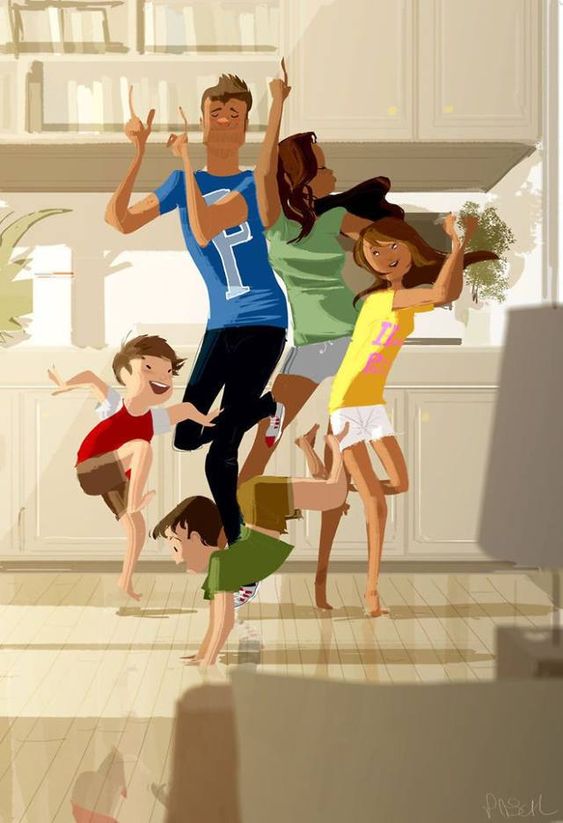  Гра - це завжди і розвиток, і терапія, і адаптація. Але сучасне покоління дітей не отримує тієї кількості стимулів в різних каналах сприйняття, яке було б важливим і доцільним. У них перестимульований візуальний канал, решта - часто недостимульовані. І різноманітні ігри - це сенсорна інтеграція. Тож, коли як не зараз, стимулювати різні канали сприйняття дітейРозвиток візуального каналу (НЕ гаджети):* Роздруківки розмальовок та книжки-розмальовки.* Малювати мандали.* Малювання одночасно на одному аркуші.* Малювання зубною щіткою.* Малювання долонями (ставити відбитки пальців і домальовувати деталі).* Малювання з закритими очима.* Викладання малюнків нитками.* Робити ангелів з макаронів.* Робити іграшки з втулок від туалетного паперу.* Дітям різного віку подобається «відривні аплікації» - спочатку на дрібні шматочки руками рветься або кольоровий папір, або листки з журналів, потім з уривків робиться колаж.* Кожен день тижня назвати «своїм кольором» - наприклад, понеділок - червоний, вівторок - помаранчевий, середа - жовтий і т.д. за кольорами веселки. Кожен день надягати одяг або якусь деталь одягу певного кольору, спробувати знайти продукти такого кольору, або - час від часу кричати - наприклад, «червоний» - і потрібно швидко доторкнутися до предмета цього кольору.Розвиток вербального каналу:* Вчити кожен день одне нове слово на іноземній мові(З цього ж слова, написаного багато разів - можна зробити малюнок.)* З букв одного слова складати інші слова (наприклад з букв слова трансформатор - можна придумати - торт, трон, рот, форма та ін.)* Гра «телеграма» - на кожну букву загаданого слова придумати слово, так щоб вийшло речення (наприклад, СЛОН - суворий лікар обіймає нас )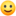 * Співати.* Говорити скоромовки.* Гра «вгадай предмет» (частина тіла, транспорт...) необхідно ставити питання, на які можна відповісти тільки «так» або «ні».Розвиток тактильного каналу:* Ігри з кінетичним піском.* Лотки з крупами, в яких можна писати, малювати, ховати предмети.* Ігри з водою - наприклад, запускати, кораблики по воді, переміщати їх диханням.* Домашні басейни з кульками.* Дізнаватися предмети на дотик (цю гру люблять і дорослі діти). Можна пропонувати розрізняти продукти на смак, спеції і продукти - за ароматом.Розвиток  аудіального каналу:* Слухати тишу. * Закрити очі і розрізнити якомога більше звуків.* Написати букву р - в рядок від зовсім маленької до величезної. А в іншому рядку від величезної до маленької. Просити дитину, щоб вимовляла звук - підвищуючи гучність (чим менше буква, тим тихіше голос).* З закритими очима вгадувати, по якому предмету вдарили (ложкою, олівцем ...).Просторове сприйняття, концентрація, 3D (такі ігри стимулюють і розвиток часток мозку, пов'язаних з математичними здібностями, критичним мисленням).* Магнітний конструктор.* Мозаїка, яку потім можна прасувати праскою і виходять підставки під чашки.* Орігамі.* Джанга.* Мікадо (можна замість промислових «паличок» використовувати олівці, ложки ...).* Шашки, шахи, доміно.* Пазли.* Можна вчити дітей пришивати ґудзики, вишивати, в'язати, плести макраме.* Запускаємо дзиги, спостерігаємо за їх кружлянням.* Домашній квест, пошуки скарбів.* Переміщатися по кімнаті з закритими очима, орієнтуючись тільки на команди партнера по грі (можна говорити - вправо, вліво, прямо ... а можна мовчки - торкаючись до правого, лівого плеча, спини).Соціальні ігри* Рольові ігри з ляльками та іграшками, домашній театр.* Тіньовий театр.* Можна разом займатися кулінарією, грати в ресторан (це добре допомагає, коли потрібно швидко приготувати обід, посадити дитину за малюванням меню * Варити разом шоколад.* Робити міні-спектаклі, записувати їх на камеру телефону. * Робити будиночок з подушок і пледів - ходити в гості :-)* «Зустріти» дітей з друзями - в zoom, чаті Вайбера та ін.* Оркестр (інструменти - все, що видає звук в будинку).